INFORME DE CASA GESTIONResumen de actividades comprendidas del 01 al 31 de Agosto del 2019, en Casa de Gestión del Diputado Andrés Loya Cardona, del Distrito XVI, cumpliendo con el compromiso de atender a la gente de su distrito o de cualquier otro que al día de hoy del 31 de Agosto 2019 se llevan atendidos un total de 884 personas directamente en Casa de Gestión y TeApoyaBus (casa de gestión móvil).		     INFORME DE CASA GESTIONResumen de actividades comprendidas del 01 al 30 de Septiembre del 2019, en Casa de Gestión del Diputado Andrés Loya Cardona, del Distrito XVI, cumpliendo con el compromiso de atender a la gente de su distrito o de cualquier otro que al día de hoy del 30 de Septiembre del 2019 se llevan atendidos un total de 1712 personas directamente en Casa de Gestión y TeApoyaBus (casa de gestión móvil).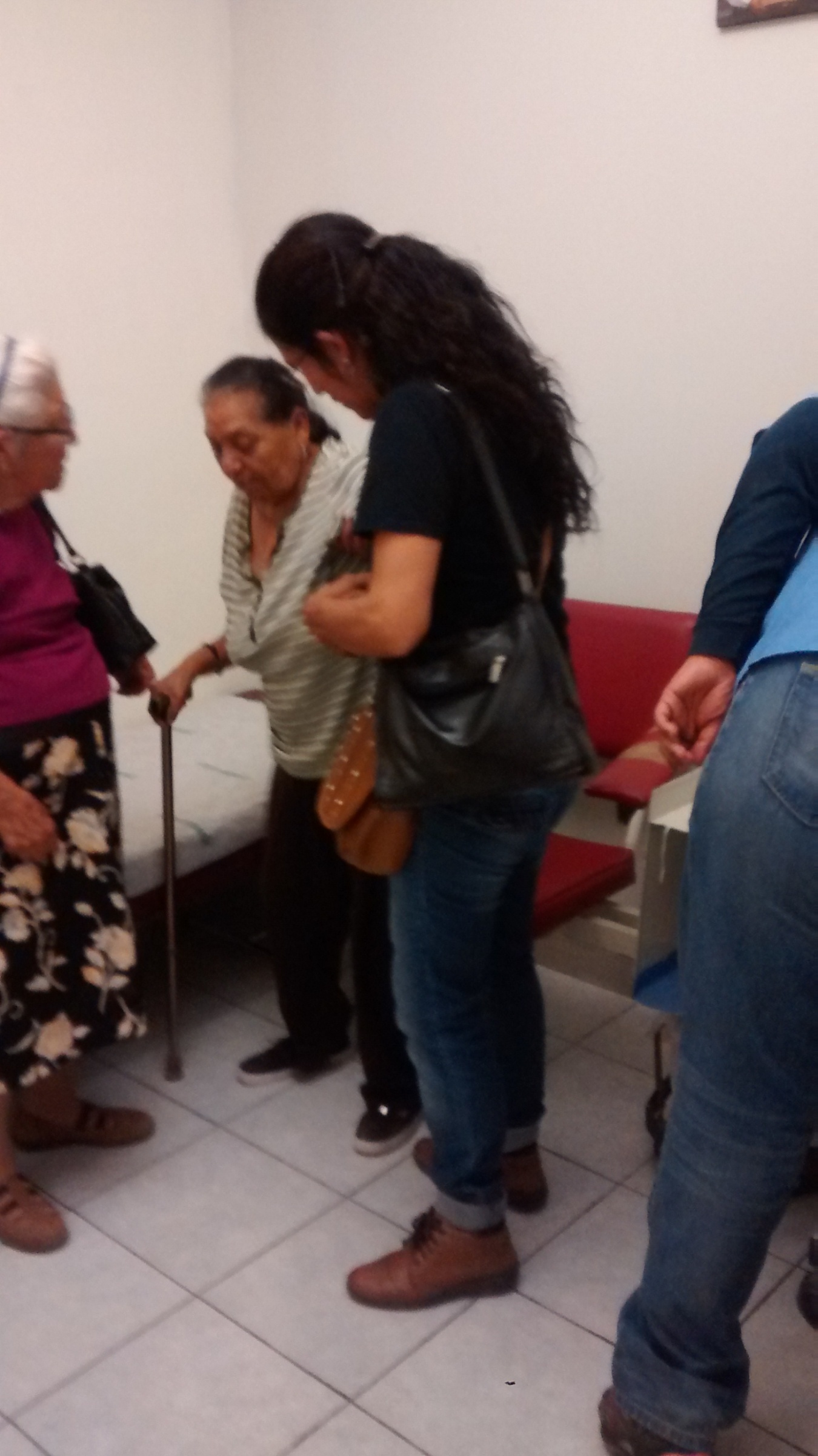 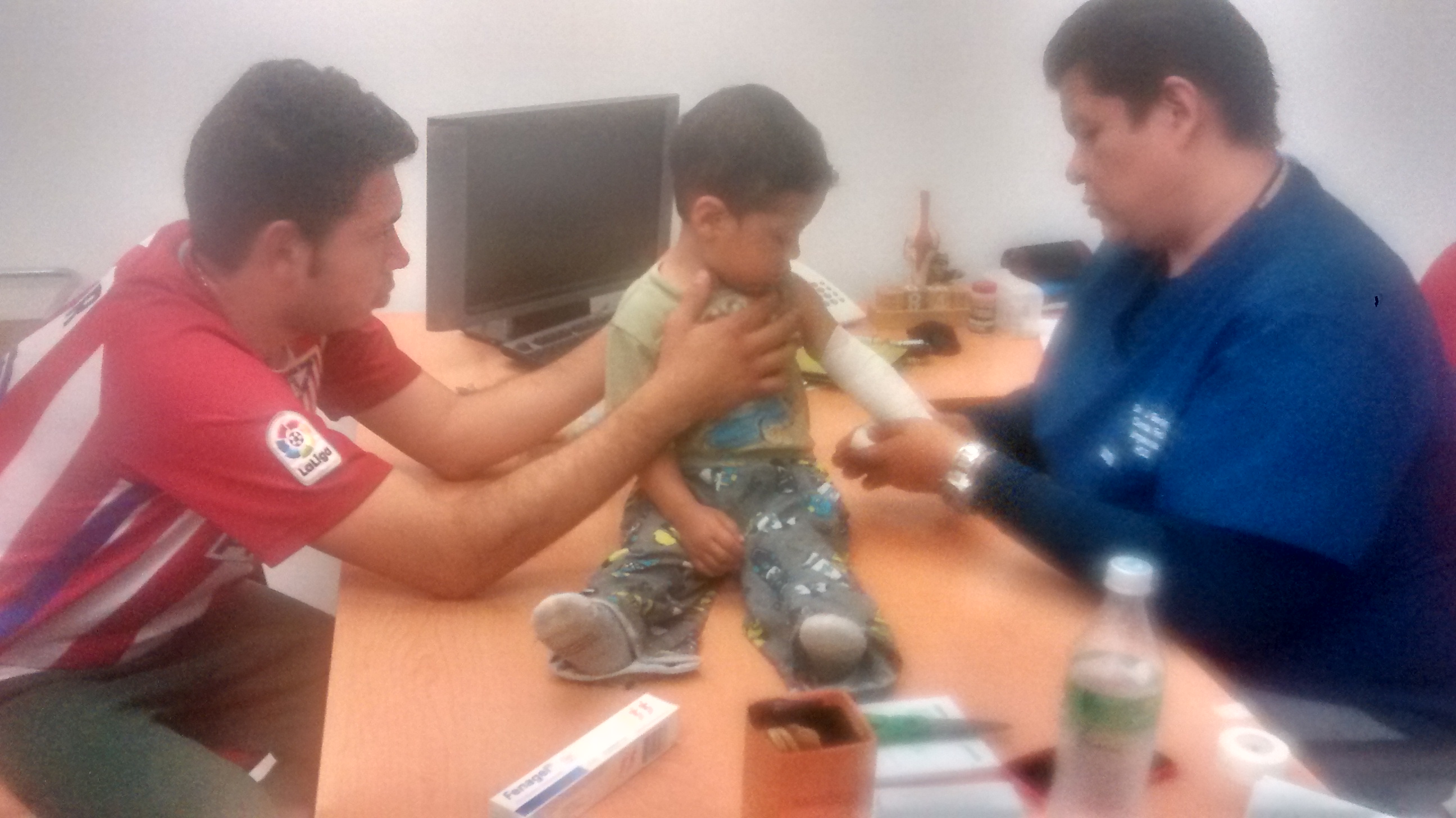 Consulta Medica155Farmacia192Orientación Jurídica31Asistencia Social24Glicemia16Toma de Signos Vitales25Aplicaciones40Rayos X36Laboratorios51Papanicolaou2TeApoyaBus (casa de gestión móvil)312Total884Consulta Medica240Farmacia273Orientación Jurídica49Asistencia Social27Glicemia12Toma de Signos Vitales44Aplicaciones61Rayos X58Laboratorios54Papanicolau2TeApoyaBus (casa de gestión móvil)892Total1712